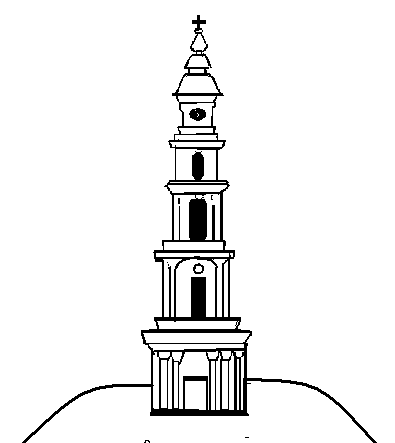 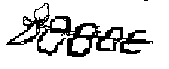 АДМИНИСТРАЦИЯ ЛЕЖНЕВСКОГО МУНИЦИПАЛЬНОГО РАЙОНАИВАНОВСКОЙ ОБЛАСТИ ПОСТАНОВЛЕНИЕ31.07.2014 г.                                                                       №  479О внесении изменений в постановление  Администрации Лежневского муниципального района Ивановской области  от 25.11.2013 г. № 652 «Об утверждении муниципальной программы «Устойчивое развитие сельских территорий Лежневского муниципального района Ивановской области на 2014-2017 годы и на период до 2020 года»В соответствии с постановлением Правительства Ивановской области от 16.07.2014 г. № 282-п «О внесении изменений в постановление Правительства Ивановской области от 13.11.2013 г. № 451-п «Об утверждении государственной программы Ивановской области «Развитие сельского хозяйства и регулирования рынков сельскохозяйственной продукции, сырья и продовольствия Ивановской области» Администрация Лежневского муниципального района Ивановской области постановляет:Внести изменения в Приложение к постановлению Администрации Лежневского муниципального района Ивановской области от 25.11.2013 г. № 652 «Об утверждении  муниципальной программы «Устойчивое развитие сельских территорий Лежневского муниципального района Ивановской области на 2014-2017 годы и на период до 2020 года», изложив его в новой редакции согласно Приложению.Контроль за исполнением настоящего постановления возложить на заместителя Главы Администрации Лежневского муниципального района Ивановской области Шувырденкову Е.В. Глава АдминистрацииЛежневского муниципального района                     О.С. КузьмичеваПриложение к постановлению Администрации Лежневского муниципального района Ивановской областиот 31.07.2014 г. № 479«Приложение к постановлению Администрации Лежневского муниципального района Ивановской областиОт 25.11.2013 г. № 652МУНИЦИПАЛЬНАЯ  
ПРОГРАММА «УСТОЙЧИВОЕ РАЗВИТИЕ СЕЛЬСКИХ ТЕРРИТОРИЙ ЛЕЖНЕВСКОГО МУНИЦИПАЛЬНОГО РАЙОНАИВАНОВСКОЙ ОБЛАСТИ НА 2014-2017 ГОДЫ И НА ПЕРИОД ДО 2020 ГОДА»Срок реализации 2014-2020 годыАдминистратор МП – отдел экономики и предпринимательства Администрации Лежневского муниципального района Ивановской области1. Паспорт муниципальной программы«Устойчивое развитие сельских территорий Лежневского муниципального района Ивановской области на 2014-2017 годы и на период до 2020 года»* МП – муниципальная  программа,** - объем бюджетного финансирования может уточняться по мере принятия  бюджетов 1. Анализ текущей ситуации в сфере реализации муниципальной программы.Развитие Российской Федерации на современном этапе характеризуется увеличением внимания со стороны государства к развитию сельских территорий.Наращивание социально-экономического потенциала сельских территорий, придание этому процессу  устойчивости и необратимости является стратегической задачей  государственной аграрной политики, что закреплено в Федеральном законе от 29.12.2006 № 264-ФЗ «О развитии сельского хозяйства».Задача по наращиванию объемов сельскохозяйственного производства, поставленная перед аграрной отраслью, решается в рамках Государственной программы развития сельского хозяйства и регулирования рынков сельскохозяйственной продукции, сырья и продовольствия на 2013-2020 годы (далее – Госпрограмма).Решение задачи по повышению уровня и качества жизни населения, предусмотренной  Концепцией долгосрочного социально-экономического развития Российской Федерации до 2020 года, утвержденной распоряжением Правительства Российской Федерации от 17.11.2008 № 1662-р и Стратегией социально-экономического развития Ивановской области на период до 2020 года, утвержденной Законом Ивановской области от 11.03.2010 № 22-ОЗ, Стратегией развития муниципального образования «Лежневский муниципальный район» на период до 2020 года, требует принятия мер по созданию предпосылок для устойчивого развития сельских территорий путем:повышение уровня комфортности условий жизнедеятельности;повышения доступности улучшения жилищных условий для сельского населения;повышения престижности сельскохозяйственного труда и формирования в обществе позитивного отношения к сельскому образу жизни;улучшения демографической ситуации;развития в сельской местности местного самоуправления и институтов гражданского общества.Под сельской местностью (сельскими территориями) в настоящей Программе понимаются сельские поселения, объединенные общей территорией в границах муниципального района. Муниципальная программа «Устойчивое развитие сельских территорий Лежневского муниципального района Ивановской области на 2014 - 2017 годы и на период до 2020 года» (далее - МП), разработанная в соответствии с положениями Концепции устойчивого развития сельских территорий Российской Федерации на период до 2020 года, утвержденной распоряжением Правительства Российской Федерации от 30.11.2010 № 2136-р, Концепции федеральной целевой программы «Устойчивое развитие сельских территорий на 2014 - 2017 годы и на период до 2020 года», утвержденной распоряжением Правительства РФ от 08.11.2012 № 2071-р, Стратегией социально-экономического развития Ивановской области на период до 2020 года, утвержденной Законом Ивановской области от 11.03.2010 г. № 22-ОЗ, в соответствии со Стратегией развития муниципального образования «Лежневский муниципальный район» на период до 2020 года,  должна стать программно-целевым инструментом сбалансированного решения социальных, экономических и инфраструктурных проблем развития сельских территорий района.	Основными причинами исторически сложившейся в течение нескольких десятилетий неблагоприятной ситуации в комплексном развитии села являются остаточный принцип финансирования развития социальной и инженерной инфраструктуры в сельской местности, преобладание дотационности бюджетов на уровне сельских поселений, высокий уровень затратности комплексного развития сельских территорий в связи с мелкодисперсным характером сельского расселения. Интегральный эффект от негативного социально-экономического развития сельских территорий выражается в сокращении количества сельских населенных пунктов.	На сегодняшний день в 9 сельских населенных пунктах, составляющих 6,9% от общего количества, фактически население отсутствует.	Из 131 сельских населенных пунктов района, основную долю (81%) составляют села и деревни с численностью населения до 50 человек.Несмотря на то, что численность сельского населения в 2011-2012 годах увеличивалась, численность занятого в сельском хозяйстве района сократилась за этот период на 11%.Сокращение и измельчение сельской поселенческой структуры способствует обезлюдению и запустению сельских территорий, выбытию из оборота продуктивных земель сельскохозяйственного назначения.Этому способствует также крайне низкий уровень комфортности проживания в сельской местности.Не могут быть признаны удовлетворительными и темпы обеспечения жильем граждан, молодых семей и молодых специалистов, признанных нуждающимися в улучшении жилищных условий.Вместе с тем, материальное положение преобладающей части сельского населения не позволяет использовать систему ипотечного кредитования жилищного строительства на селе. Уровень благоустройства сельского жилищного фонда в 2-3 раза ниже городского уровня.Низкий уровень комфортности проживания в сельской местности влияет на миграционные настроения сельского населения, особенно молодежи. Соответственно сокращается источник расширенного воспроизводства трудоресурсного потенциала аграрной отрасли. В связи с этим, устойчивое развитие сельских территорий отнесено к числу приоритетных направлений Госпрограммы, инструментом реализации которых является настоящая программа.В январе 2009 года была принята долгосрочная целевая программа «Социальное развитие села Лежневского муниципального района Ивановской области до 2012 года», которая способствовала повышению уровня развития социальной инфраструктуры и инженерного обустройства сельских территорий, созданию условий для улучшения социально-демографической ситуации и повышению престижности проживания в сельской местности.	В 2009 - 2012 годах на выполнение программных мероприятий
было направлено бюджетных средств  в сумме  29,628 млн. рублей.	Указанные средства были направлены на реализацию следующих мероприятий:	улучшение жилищных условий граждан, проживающих в сельской местности, в том числе молодых семей и молодых специалистов, - 15,746 млн. рублей;	развитие газификации в сельской местности – 10,602 млн. рублей; 	развитие водоснабжения в сельской местности – 3,28 млн. рублей.	За период 2009 - 2012 годов в рамках программы 24 семьи граждан, проживающих в сельской местности, улучшили жилищные условия, построено и приобретено 1247,6 кв. метров жилья. 	В рамках мероприятий по развитию инженерной инфраструктуры за период 2009 - 2012 годов введено в эксплуатацию 8,863 км распределительных газовых сетей, газифицировано 3 сельских населенных пункта.	В рамках реализации мероприятий по развитию водоснабжения вышеуказанных программ введено в эксплуатацию 1,7 км сетей локальных водопроводов, что обеспечит питьевой водой нормативного качества 38 жителей одного  сельского  населенного пункта.	За период реализации программ с 2009 года по 2012 год коэффициент рождаемости (количество родившихся на 1000 человек сельского населения) увеличился на 6 процентов (с 8,3 человека в 2008 году до 8,8 человек в 2012 году), коэффициент смертности (количество умерших на 1000 человек сельского населения) снизился на 12 процентов (с 17,0 человека в 2008 году до 15,0 человека в 2012 году).  Начиная с 2011 года, численность сельского населения не уменьшается, а увеличивается.	 Однако, несмотря на выделяемые средства, проблемная ситуация в развитии сельских территорий не разрешена.	Отсутствие развитой социальной и инженерной инфраструктуры в сельской местности, отставание от города по масштабам жилищного строительства и инженерному обустройству жилищного фонда наряду с низкой по сравнению с другими отраслями экономики заработной платой в сельском хозяйстве не способствует повышению позитивной активности, работоспособности и результатов деятельности граждан и в итоге - укреплению престижности труда в сельском хозяйстве и повышению привлекательности проживания в сельской местности.	Без серьезного увеличения инвестиций в жилищное строительство, в  объекты социальной и инженерной инфраструктуры сельских поселений не удастся повысить качество социальной среды обитания населения.2. Цель и ожидаемые результатыЦель МП:	Создание комфортных условий жизнедеятельности в сельской местности, способствующих повышению инвестиционной активности в агропромышленном комплексе.Ожидаемые результаты реализации МП к 2020 году:- ввод и приобретение 522 кв. метров жилья гражданами, проживающими в сельской местности;- ввод и приобретение  468  кв. метров жилья молодыми семьями и молодыми специалистами;- ввод в эксплуатацию 8,278  км сетей водоснабжения; - реализация одного проекта местных инициатив граждан, проживающих в сельской местности.Целевые индикаторы МП:3. Мероприятия МП и ресурсное обеспечение.Перечень мероприятий МП сформирован в соответствии с целью и основными задачами, решаемыми в рамках МП, с учетом комплексного подхода к решению социально-экономических проблем развития сельских территорий на основе принципов проектного финансирования и комплексного планирования развития сельских территорий на основе документов территориального планирования.3.1. Улучшение жилищных условий граждан, проживающих в сельской местности, в том числе молодых семей и молодых специалистов.3.2. Комплексное обустройство населенных пунктов, расположенных в сельской местности, объектами социальной и инженерной инфраструктуры:3.3. Грантовая поддержка местных инициатив граждан, проживающих в сельской местности.4. Условия предоставления субсидий из федерального и областного бюджетов местным бюджетамУсловия предоставления субсидий  из федерального и областного бюджетов местным бюджетам на реализацию мероприятий МП определены разделом 5 подпрограммы «Устойчивое развитие сельских территорий Ивановской области» государственной программы  Ивановской области «Развитие сельского хозяйства и регулирование рынков сельскохозяйственной продукции, сырья и продовольствия в Ивановской области», утвержденной постановлением Правительства Ивановской области от 13.11.2013 г. № 451-п (в действующей редакции).»Наименование МП*Устойчивое развитие сельских территорий  Лежневского муниципального района Ивановской области на 2014-2017 годы на период до 2020 годаСрок реализации МП2014 - 2020 годыАдминистратор МПОтдел экономики и предпринимательства Администрации Лежневского муниципального района Ивановской области Исполнительные органы, реализующие МП- отдел экономики и предпринимательства Администрации Лежневского муниципального района Ивановской области,- отдел архитектуры Администрации Лежневского муниципального района Ивановской области,- отдел ЖКХ, строительства, транспорта, связи и охраны окружающей среды Администрации Лежневского муниципального района Ивановской области,- отдел энергетики Администрации Лежневского муниципального района Ивановской области,- администрации  сельских  поселенийЦель МПсоздание комфортных условий жизнедеятельности в сельской местности, способствующих повышению инвестиционной активности в агропромышленном комплексеЦелевые индикаторы и ожидаемые результаты реализации ДЦП- ввод и приобретение 522 кв. метров жилья гражданами, проживающими в сельской местности;- ввод и приобретение  468  кв. метров жилья молодыми семьями и молодыми специалистами;- ввод в эксплуатацию 8,278  км сетей водоснабжения; - реализация одного проекта местных инициатив граждан, проживающих в сельской местности.Объем бюджетных ассигнований на реализацию МП (по годам реализации)**Общая сумма расходов на реализацию МП на 2014 - 2020 годы – 50819,8 тыс. рублей, в том числе средства:- федерального бюджета –14927,9 тыс. рублей;- областного бюджета – 22989,9 тыс. рублей;- бюджеты поселений  – 2632 тыс. рублей;- внебюджетных источников – 10270 тыс. рублей;из них по годам:2014 год – 1916,8 тыс. рублей, в том числе средства:- федерального бюджета – 670,9тыс. рублей;- областного бюджета – 670,9 тыс. рублей;- внебюджетных источников – 575 тыс. рублей;2015 год – 171388 тыс. рублей, в том числе средства:- федерального бюджета – 4928 тыс. рублей;- областного бюджета –8633 тыс. рублей;- бюджеты поселений – 1742 тыс. рублей;- внебюджетных источников – 1835 тыс. рублей;2016 год – 11975 тыс. рублей, в том числе средства:- федерального бюджета – 3592  тыс. рублей;- областного бюджета – 6370 тыс. рублей;- бюджеты поселений – 790 тыс. рублей;- внебюджетных источников – 1223 тыс. рублей;2017 год – 3056 тыс. рублей, в том числе средства:- федерального бюджета – 917 тыс. рублей;- областного бюджета – 1222  тыс. рублей;   - внебюджетных источников – 917 тыс. рублей;2018-2020 годы – 16734 тыс. рублей, в том числе средства:- федерального бюджета – 4820 тыс. рублей;- областного бюджета – 6094 тыс. рублей; - бюджеты поселений – 100 тыс. рублей;- внебюджетных источников – 5720 тыс. рублейВнешние факторыФедеральная целевая программа «Устойчивое развитие сельских территорий на 2014 - 2017 годы и на период до 2020 года», утвержденная Постановлением  Правительства РФ от 15.07.2013 N598 (в редакции Постановления Правительства РФ от 29.04.2014 г. № 399); Подпрограмма «Устойчивое развитие сельских территорий Ивановской области» государственной программы  Ивановской области «Развитие сельского хозяйства и регулирование рынков сельскохозяйственной продукции, сырья и продовольствия в Ивановской области», утвержденная постановлением Правительства Ивановской области от 13.11.2013г. № 451-п (в редакции постановления Правительства Ивановской области от 16.07.2014 г. № 282-п)№Наименование показателей20142015201620172018-20201Ввод (приобретение) жилья для граждан, проживающих в сельской местности, кв.м727290-2882Ввод (приобретение) жилья для в том числе для молодых семей и молодых специалистов, проживающих в сельской местности, кв.м-144541081623Ввод в действие локальных водопроводов, км-1,0787,2--4Количество реализованных проектов местных инициатив граждан, проживающих в сельской местности, ед.1№Наименование показателейСрок испол-нения, годыОбъем финан-сирова-ния, млн. руб.В том числе: за счет средствВ том числе: за счет средствВ том числе: за счет средствВ том числе: за счет средствОтветственные исполнителиОжидаемые результаты№Наименование показателейСрок испол-нения, годыОбъем финан-сирова-ния, млн. руб.Федерального бюджетаОбластного бюджетаМестного бюджетанаселенияОтветственные исполнителиОжидаемые результаты123456789101Ввод (приобретение) жилья для граждан, проживающих в сельской местности, кв.м2014-202014,65084,49095,7639-4,396Сельские поселенияУлучшение жилищных условий7220141,91680,67090,6709-0,5751 семья7220152,0370,6110,814-0,6121 семья9020162,5470,7641,019-0,7641 семьи2882018-20208,152,4453,26-2,4454 семьи2Ввод (приобретение) жилья для в том числе для молодых семей и молодых специалистов, проживающих в сельской местности, кв.м2014-202013,2433,9725,297-3,974Сельские поселенияОбеспечение жильем молодых специалистов14420154,0751,2221,63-1,2232 семьи5420161,5280,4580,611-0,4591 семья10820173,0560,9171,222-0,9172 семьи1622018-20204,5841,3751,834-1,3753 семьи№Наименование показателейСрок исполнения, годыОбъем финан-сирова-ния, млн. руб.В том числе: за счет средствВ том числе: за счет средствВ том числе: за счет средствВ том числе: за счет средствОтветственные исполнителиОжидаемые результаты№Наименование показателейСрок исполнения, годыОбъем финан-сирова-ния, млн. руб.Федерального бюджетаОбластного бюджетаМестного бюджета Внебюджетных источниковОтветственные исполнителиОжидаемые результаты123456789101.Ввод в действие локальных водопроводов, км2014-202018,9265,46510,9292,532-Сельские поселенияУлучшение водоснабжения и качества воды1.1Реконструкция водопровода в д. Увальево Лежневского муниципального района, 1,078 км 201510,3163,0956,1891,032Администрация Лежневского сельского поселения100 человек1.2Разработка ПСД на реконструкцию водопроводных сетей с. Шилыково 2,2 км20150,24--0,24-Администрация Шилыковского сельского поселения1816 человек1.3Разработка ПСД на реконструкцию водопроводных сетей с. Чернцы, 3,5 км20150,3--0,3-Администрация Чернцкого сельского поселения930 человек123456789101.4Разработка ПСД на реконструкцию водопроводных сетей д. Сабиново (1,0 км) и с. Кукарино (0,5 км), 1,5 км20150,17--0,17-Администрация Сабиновского  сельского поселенияД. Сабиново – 344 человека, с. Кукарино – 445 человек1.5Реконструкция водопроводных сетей с. Шилыково 2,2 км20162,40,721,440,24Администрация Шилыковского сель-ского поселе-ния1816 человек1.6Реконструкция водопроводных сетей с. Чернцы, 3,5 км20163,81,142,280,38-Администрация Чернцкого сельского поселения930 человек1.7Реконструкция водопроводных сетей д. Сабиново (1,0 км) и с. Кукарино (0,5 км), 1,5 км20161,70,511,020,17-Администрация Сабиновского сельского поселенияД. Сабиново – 344 человека, с. Кукарино – 445 человек№Наименование показателейСрок исполнения, годыОбъем финан-сирова-ния, млн. руб.В том числе: за счет средствВ том числе: за счет средствВ том числе: за счет средствВ том числе: за счет средствОтветственные исполнителиОжидаемые результаты№Наименование показателейСрок исполнения, годыОбъем финан-сирова-ния, млн. руб.Федерального бюджетаОбластного бюджетаМестного бюджетаВнебюджетных средствОтветственные исполнителиОжидаемые результаты123456789101.Реализация проектов местных инициатив граждан, проживающих в сельской местности, ед.2014-20204,01,01,0-2,01.1Проект по созданию зоны отдыха в д. Красный остров20184,01,01,0-2,0Индивидуальные предприниматели, админстрация Чернцкого сельского поселения